Name ____________________________Specific Outcomes2.6 – examine the impacts of liberal thought on 19th century society (laissez-faire capitalism, industrialization, class system, limited government)2.7 – examine ideologies that developed in response to liberalism (socialism, Marxism)2.8 – examine the growth of liberalism (labour standards and unions, voting rights, welfare state, protection of human rights, feminism)Task 1:  Read chapter 5 pages 114 – 139Task 2:  Complete the following outline using chapter 5 Conditions Created By Classical LiberalismDefine industrial revolution- Define industrialization-Results of mass migration from rural to urban -    Results of Classical Liberal ValuesLaissez-faire capitalism –Nouveau riche-
Robber barons – Captains of Industry –  Challenges of Income Gap and Cost of LivingStandard of living-Cost of living –Page 121 – explain a contemporary example of the income gap Challenges of the Working Classi)  Laissez faire capitalism often resulted in:  		1.  		2.  		3.  		4. 		5.  6.  	    ii)  Charles Dickens – who is he and what did he think?    Responses to Conditions Created by Classical Liberalism (page 125)  Luddites – Human rights and women rights focused on Improving Conditions for the Working Class:Factory ActsLabour UnionsWinnepeg General Strike – Watch the video and answer the following questionsWhen?  ___________________Increasing Rights and Government Intervention:  The Welfare StateWelfare State –  Evolution of Individual Rights and Collective RightsEarly feminismNon-personsUniversal Declaration of human rightsArticle 23 – Label:  classical liberalism, democratic socialism, communism, modern liberalismDegree of Gov’t intervention to 			       Ensure individual’s well-beingState is responsible								        Individual is responsible					Desire for Change	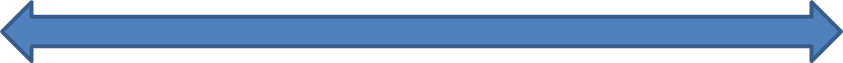 Define and label on the spectrum:  	    radical- 	 liberal-                  moderate- 	conservative- 	reactionary- Inquiry question:  What impacts did classical liberalism have on Western society?  Causes of the StrikeEffects of the Strike (outcomes)Classical LiberalismEffects          Modern Liberalism